Глава Уссурийского городского округа                                                 Е.Е. Корж$docstamp$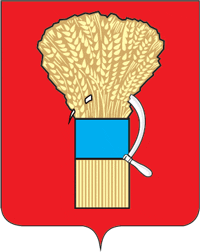 АДМИНИСТРАЦИЯУссурийского городского округаПРИМОРСКОГО КРАЯПостановлениег. Уссурийск